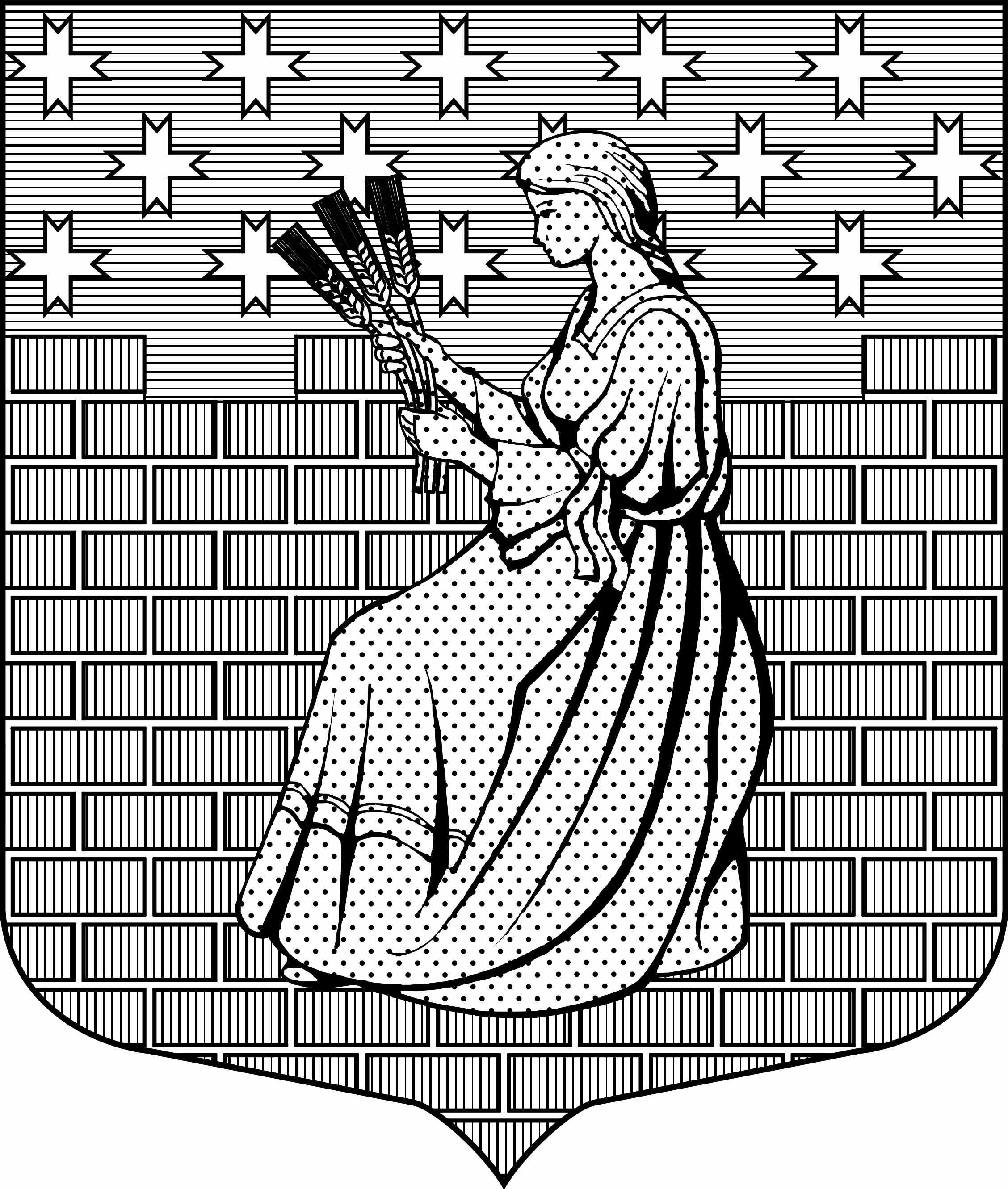 МУНИЦИПАЛЬНОЕ ОБРАЗОВАНИЕ“НОВОДЕВЯТКИНСКОЕ СЕЛЬСКОЕ ПОСЕЛЕНИЕ”ВСЕВОЛОЖСКОГО МУНИЦИПАЛЬНОГО РАЙОНАЛЕНИНГРАДСКОЙ ОБЛАСТИ_____________________________________________________________________________188661, РФ, Ленинградская обл., Всеволожский район, дер. Новое Девяткино дом 57 оф. 83  тел./факс (812) 595-74-44СОВЕТ ДЕПУТАТОВРЕШЕНИЕ   «24» декабря  2020г.							 	                   № 60/01-02           д. Новое Девяткино«О внесении измененийв решение совета депутатов МО «Новодевяткинское сельское поселение»от 25.12.2019 №74/01-07»Руководствуясь Федеральным законом 06 октября 2003г. № 131-ФЗ «Об общих принципах организации местного самоуправления в Российской Федерации», положениями ст. 9, 184 Бюджетного кодекса Российской Федерации, Положением о бюджетном процессе в МО «Новодевяткинское сельское поселение», утвержденным решением совета депутатов МО «Новодевяткинское сельское поселение» от 11 марта 2020г. № 15/01-02, совет депутатов принялРЕШЕНИЕ:Внести в решение  совета депутатов МО «Новодевяткинское сельское поселение»  от 25.12.2019 №74/01-07 «О бюджете МО «Новодевяткинское сельское поселение» на 2020 год и на плановый период 2021 и 2022 годов» (в редакции решений совета депутатов МО «Новодевяткинское сельское поселение»  от 26.02.2020 №11/01-02, от 02.06.2020 №28//01-02, от 30.09.2020 №39/01-02 «О внесении изменений в решение совета депутатов МО «Новодевяткинское сельское поселение» от 25.12.2019 №74/01-07») следующие изменения:    1.1. Изложить статью 1 решения совета  депутатов МО «Новодевяткинское сельское поселение» от 25.12.2019 №74/01-07 «О бюджете муниципального образования «Новодевяткинское сельское    поселение» на 2020 год и на плановый период 2021 и 2022 годов» в новой редакции:    «1.Утвердить основные характеристики бюджета МО «Новодевяткинское сельское  поселение» на 2020 год:- прогнозируемый общий объем доходов бюджета МО «Новодевяткинское сельское поселение» в сумме 248 152,07 тысяч рублей, -общий объем расходов бюджета МО «Новодевяткинское сельское поселение» в сумме 249 241,74 тысяч рублей,- прогнозируемый дефицит бюджета МО «Новодевяткинское сельское поселение» в сумме 1 089,67 тысяч рублей».    2. Утвердить основные характеристики бюджета МО «Новодевяткинское сельское поселение» на 2021 год и на 2022 год:-прогнозируемый общий объем доходов бюджета МО «Новодевяткинское сельское поселение» в сумме 484 850,24 тысяч рублей и на 2022 год в сумме 185 073,08 тысяч рублей;- общий объем расходов бюджета МО «Новодевяткинское сельское поселение» на 2021 год  в  сумме  486 360,24 тысяч рублей; в том числе условно утвержденные расходы в сумме 14 500 ,00 тысяч рублей, и на 2022 год в сумме общий 186 317,08 тысяч рублей, в том числе условно утвержденные расходы в сумме 15 372,00 тысяч рублей,- прогнозируемый дефицит бюджета МО «Новодевяткинское сельское поселение» на 2021 в сумме 1 510,00 тысяч рублей, на  2022 год в сумме 1 244,00 тысяч рублей    3.Утвердить источники внутреннего финансирования дефицита бюджета  МО«Новодевяткинское сельское поселение» на 2020 год согласно приложению 1.   4.Утвердить источники внутреннего финансирования дефицита бюджета МО «Новодевяткинское сельское поселение» на 2021-2022  годы согласно приложению 2.   5.Утвердить объем резервного фонда администрации МО «Новодевяткинское сельское поселение»:- на 2020 год  в сумме    0,00 тысяч рублей;- на 2021 год в сумме 500,00 тысяч рублей;- на 2022 год в сумме 500,00 тысяч рублей.    Установить, что средства резервного фонда  по ликвидации чрезвычайных ситуаций природного и техногенного характера и последствий стихийных бедствий, а также последствий террористических актов распределяются в соответствии с правовыми актами администрации МО «Новодевяткинское сельское поселение»».    1.2. Изложить пункты 4 , 5 статьи 5 решения совета  депутатов МО «Новодевяткинское сельское поселение» от 25.12.2019 №74/01-07 «О бюджете МО «Новодевяткинское сельское поселение» на 2020 год и на плановый период 2021 и 2022 годов» в новой редакции:     «4. Утвердить общий обьем бюджетных ассигнований на исполнение публичных норматиных обязательств МО «Новодевяткинское сельсоке поселение»:на 2020 год в сумме  18,18 тысяч рублей;на 2021 год в сумме  18,18 тысяч рублей;.на 2022 год в сумме 18,18 тысяч рублей.       5. Утвердить объем бюджетных ассигнований дорожного фонда МО «Новодевяткинское сельское поселение»:на 2020 год в сумме 4 227,38 тысяч рублей;на 2021 год в сумме 5 000,00 тысяч рублей;на 2022 год в сумме 5 000,00 тысяч рублей.»Изложить пункты 1,2  статьи 6 решения совета  депутатов МО «Новодевяткинское сельское поселение» от 25.12.2019 №74/01-07 «О бюджете МО «Новодевяткинское сельское поселение» на 2020 год и на плановый период 2021 и 2022 годов» в новой редакции:«1.Утвердить расходы на обеспечение деятельности совета депутатов МО «Новодевяткинское сельское поселение»:- на 2020 год в сумме 4 927,55 тысяч рублей;- на 2021 год в сумме 5 392,17 тысяч рублей;- на 2022 год в сумме 5 392,17    тысяч рублей.2. Утвердить расходы на обеспечение деятельности администрации МО «Новодевяткинское сельское поселение»:- на 2020 год в сумме 16 068,37 тысяч рублей;- на 2021 год в сумме 17 484,74 тысяч рублей;- на 2022 год в сумме 17 484,74 тысяч рублей.»     1.4. Изложить статью 7 решения совета  депутатов МО «Новодевяткинское сельское поселение» от 25.12.2019 №74/01-07 «О бюджете МО «Новодевяткинское сельское поселение» на 2020 год и на плановый период 2021 и 2022 годов» в новой редакции:«1. Установить верхний предел внутреннего муниципального долга МО «Новодевяткинское сельское поселение» на  01 января 2021 года в размере 18 500,00 тысяч рублей, в том числе по муниципальным гарантиям – 0 тыс.руб , на 01 января 2022 года  в размере 19 500,00 тысяч рублей, в том числе по муниципальным гарантиям – 0 тыс.руб., на 01 января 2023г. в размере 0  тысяч рублей, в том числе по муниципальным гарантиям – 0 тыс.руб.2.  Утвердить Программу муниципальных заимствований МО «Новодевяткинское сельское поселение» на 2020 год и на плановый период 2021 и 2022 годов  согласно приложению 15 к настоящему решению».3. Установить объем расходов на обслуживание муниципального долга МО «Новодевяткинское сельское поселение»:на 2020 год в сумме    505,00 тысяч рублей;на 2021 год в сумме    573,62 тысяч рублей;на 2022 год в сумме    187,72 тысяч рублей.»    1.5. Изложить приложения №1,2,3,4,5,6,7,8,9,10,11,12,13,14,15,16 к решению совета  депутатов МО «Новодевяткинское  сельское поселение» от 25.12.2019 №74/01-07 «О бюджете МО «Новодевяткинское сельское поселение» на 2020 год и на плановый период 2021 и 2022 годов»  в новых редакциях, согласно приложениям №1,2,3,4,5,6,7,8,9,10,11,12,13,14,15,16 к настоящему решению соответственно.2. Опубликовать настоящее решение в газете «Вести» и разместить  на официальном сайте МО «Новодевяткинское сельское поселение».3. Контроль за исполнением данного решения возложить на комиссию по бюджету, налогам и     сборам, экономике и тарифам.Глава муниципального образования                                		             	  Д.А.МайоровМУНИЦИПАЛЬНОЕ ОБРАЗОВАНИЕ“НОВОДЕВЯТКИНСКОЕ СЕЛЬСКОЕ ПОСЕЛЕНИЕ”ВСЕВОЛОЖСКОГО МУНИЦИПАЛЬНОГО РАЙОНАЛЕНИНГРАДСКОЙ ОБЛАСТИ_____________________________________________________________________________188661, РФ, Ленинградская обл., Всеволожский район, дер. Новое Девяткино дом 57 оф. 83  тел./факс (812) 595-74-44СОВЕТ ДЕПУТАТОВРЕШЕНИЕ   «24» декабря  2020г.							 	                   № 60/01-02           д. Новое Девяткино«О внесении измененийв решение совета депутатов МО «Новодевяткинское сельское поселение»от 25.12.2019 №74/01-07»Руководствуясь Федеральным законом 06 октября 2003г. № 131-ФЗ «Об общих принципах организации местного самоуправления в Российской Федерации», положениями ст. 9, 184 Бюджетного кодекса Российской Федерации, Положением о бюджетном процессе в МО «Новодевяткинское сельское поселение», утвержденным решением совета депутатов МО «Новодевяткинское сельское поселение» от 11 марта 2020г. № 15/01-02, совет депутатов принялРЕШЕНИЕ:Внести в решение  совета депутатов МО «Новодевяткинское сельское поселение»  от 25.12.2019 №74/01-07 «О бюджете МО «Новодевяткинское сельское поселение» на 2020 год и на плановый период 2021 и 2022 годов» (в редакции решений совета депутатов МО «Новодевяткинское сельское поселение»  от 26.02.2020 №11/01-02, от 02.06.2020 №28//01-02, от 30.09.2020 №39/01-02 «О внесении изменений в решение совета депутатов МО «Новодевяткинское сельское поселение» от 25.12.2019 №74/01-07») следующие изменения:    1.1. Изложить статью 1 решения совета  депутатов МО «Новодевяткинское сельское поселение» от 25.12.2019 №74/01-07 «О бюджете муниципального образования «Новодевяткинское сельское    поселение» на 2020 год и на плановый период 2021 и 2022 годов» в новой редакции:    «1.Утвердить основные характеристики бюджета МО «Новодевяткинское сельское  поселение» на 2020 год:- прогнозируемый общий объем доходов бюджета МО «Новодевяткинское сельское поселение» в сумме 248 152,07 тысяч рублей, -общий объем расходов бюджета МО «Новодевяткинское сельское поселение» в сумме 249 241,74 тысяч рублей,- прогнозируемый дефицит бюджета МО «Новодевяткинское сельское поселение» в сумме 1 089,67 тысяч рублей».    2. Утвердить основные характеристики бюджета МО «Новодевяткинское сельское поселение» на 2021 год и на 2022 год:-прогнозируемый общий объем доходов бюджета МО «Новодевяткинское сельское поселение» в сумме 484 850,24 тысяч рублей и на 2022 год в сумме 185 073,08 тысяч рублей;- общий объем расходов бюджета МО «Новодевяткинское сельское поселение» на 2021 год  в  сумме  486 360,24 тысяч рублей; в том числе условно утвержденные расходы в сумме 14 500 ,00 тысяч рублей, и на 2022 год в сумме общий 186 317,08 тысяч рублей, в том числе условно утвержденные расходы в сумме 15 372,00 тысяч рублей,- прогнозируемый дефицит бюджета МО «Новодевяткинское сельское поселение» на 2021 в сумме 1 510,00 тысяч рублей, на  2022 год в сумме 1 244,00 тысяч рублей    3.Утвердить источники внутреннего финансирования дефицита бюджета  МО«Новодевяткинское сельское поселение» на 2020 год согласно приложению 1.   4.Утвердить источники внутреннего финансирования дефицита бюджета МО «Новодевяткинское сельское поселение» на 2021-2022  годы согласно приложению 2.   5.Утвердить объем резервного фонда администрации МО «Новодевяткинское сельское поселение»:- на 2020 год  в сумме    0,00 тысяч рублей;- на 2021 год в сумме 500,00 тысяч рублей;- на 2022 год в сумме 500,00 тысяч рублей.    Установить, что средства резервного фонда  по ликвидации чрезвычайных ситуаций природного и техногенного характера и последствий стихийных бедствий, а также последствий террористических актов распределяются в соответствии с правовыми актами администрации МО «Новодевяткинское сельское поселение»».    1.2. Изложить пункты 4 , 5 статьи 5 решения совета  депутатов МО «Новодевяткинское сельское поселение» от 25.12.2019 №74/01-07 «О бюджете МО «Новодевяткинское сельское поселение» на 2020 год и на плановый период 2021 и 2022 годов» в новой редакции:     «4. Утвердить общий обьем бюджетных ассигнований на исполнение публичных норматиных обязательств МО «Новодевяткинское сельсоке поселение»:на 2020 год в сумме  18,18 тысяч рублей;на 2021 год в сумме  18,18 тысяч рублей;.на 2022 год в сумме 18,18 тысяч рублей.       5. Утвердить объем бюджетных ассигнований дорожного фонда МО «Новодевяткинское сельское поселение»:на 2020 год в сумме 4 227,38 тысяч рублей;на 2021 год в сумме 5 000,00 тысяч рублей;на 2022 год в сумме 5 000,00 тысяч рублей.»Изложить пункты 1,2  статьи 6 решения совета  депутатов МО «Новодевяткинское сельское поселение» от 25.12.2019 №74/01-07 «О бюджете МО «Новодевяткинское сельское поселение» на 2020 год и на плановый период 2021 и 2022 годов» в новой редакции:«1.Утвердить расходы на обеспечение деятельности совета депутатов МО «Новодевяткинское сельское поселение»:- на 2020 год в сумме 4 927,55 тысяч рублей;- на 2021 год в сумме 5 392,17 тысяч рублей;- на 2022 год в сумме 5 392,17    тысяч рублей.2. Утвердить расходы на обеспечение деятельности администрации МО «Новодевяткинское сельское поселение»:- на 2020 год в сумме 16 068,37 тысяч рублей;- на 2021 год в сумме 17 484,74 тысяч рублей;- на 2022 год в сумме 17 484,74 тысяч рублей.»     1.4. Изложить статью 7 решения совета  депутатов МО «Новодевяткинское сельское поселение» от 25.12.2019 №74/01-07 «О бюджете МО «Новодевяткинское сельское поселение» на 2020 год и на плановый период 2021 и 2022 годов» в новой редакции:«1. Установить верхний предел внутреннего муниципального долга МО «Новодевяткинское сельское поселение» на  01 января 2021 года в размере 18 500,00 тысяч рублей, в том числе по муниципальным гарантиям – 0 тыс.руб , на 01 января 2022 года  в размере 19 500,00 тысяч рублей, в том числе по муниципальным гарантиям – 0 тыс.руб., на 01 января 2023г. в размере 0  тысяч рублей, в том числе по муниципальным гарантиям – 0 тыс.руб.2.  Утвердить Программу муниципальных заимствований МО «Новодевяткинское сельское поселение» на 2020 год и на плановый период 2021 и 2022 годов  согласно приложению 15 к настоящему решению».3. Установить объем расходов на обслуживание муниципального долга МО «Новодевяткинское сельское поселение»:на 2020 год в сумме    505,00 тысяч рублей;на 2021 год в сумме    573,62 тысяч рублей;на 2022 год в сумме    187,72 тысяч рублей.»    1.5. Изложить приложения №1,2,3,4,5,6,7,8,9,10,11,12,13,14,15,16 к решению совета  депутатов МО «Новодевяткинское  сельское поселение» от 25.12.2019 №74/01-07 «О бюджете МО «Новодевяткинское сельское поселение» на 2020 год и на плановый период 2021 и 2022 годов»  в новых редакциях, согласно приложениям №1,2,3,4,5,6,7,8,9,10,11,12,13,14,15,16 к настоящему решению соответственно.2. Опубликовать настоящее решение в газете «Вести» и разместить  на официальном сайте МО «Новодевяткинское сельское поселение».3. Контроль за исполнением данного решения возложить на комиссию по бюджету, налогам и     сборам, экономике и тарифам.Глава муниципального образования                                		             	  Д.А.Майоров